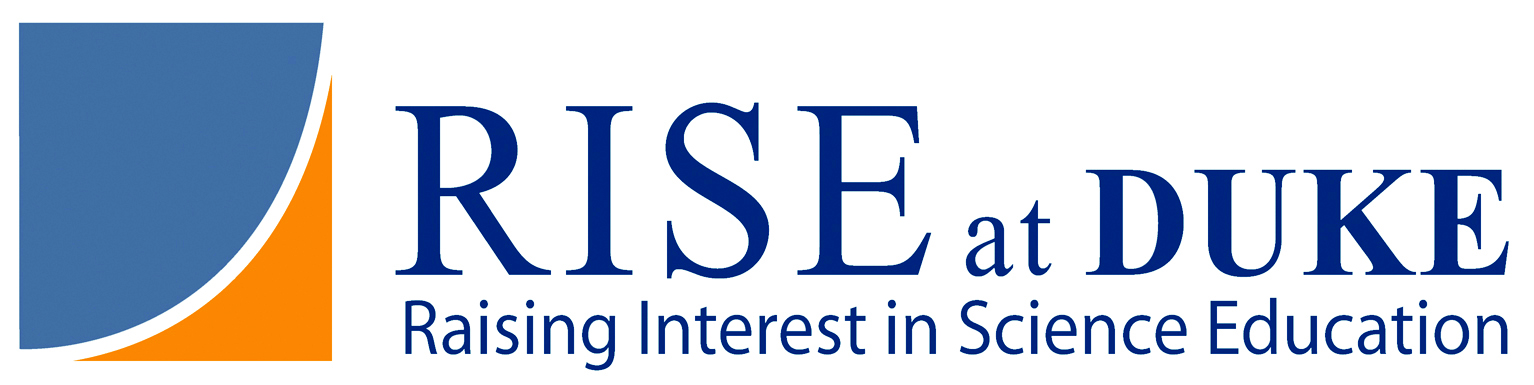 Teaching Units for High School Science Developed by Duke University Graduate Students in Pharmacology 693/694 Master of Arts in Teaching (MAT)http://sites.duke.edu/rise/duke-courses/pharm-693694/Daily Lesson PlanCourse Name: Course Name: Course Name: Course Name:  Standard  Honors  AP Standard  Honors  APUnit Title: Ecological Health of the Ellerbe Creek Watershed and its Environmental ImplicationsUnit Title: Ecological Health of the Ellerbe Creek Watershed and its Environmental ImplicationsUnit Title: Ecological Health of the Ellerbe Creek Watershed and its Environmental ImplicationsUnit Title: Ecological Health of the Ellerbe Creek Watershed and its Environmental ImplicationsDay: 9 of 16Day: 9 of 16Relevant NC Standard Course of Study Goal(s):NC SCOSBio.2.1 Analyze the interdependence of living organisms with their environment.EEn.2.3 Explain the structure and processes within the hydrosphere.EEn.2.7 Explain how the lithosphere, hydrosphere, and atmosphere individually and collectively affect the biosphere.CollegeBoard AP Standards4.A Interactions within biological systems lead to complex properties.4.C Naturally occurring diversity among and between components within biological systems affects interactions with the environment.Relevant NC Standard Course of Study Goal(s):NC SCOSBio.2.1 Analyze the interdependence of living organisms with their environment.EEn.2.3 Explain the structure and processes within the hydrosphere.EEn.2.7 Explain how the lithosphere, hydrosphere, and atmosphere individually and collectively affect the biosphere.CollegeBoard AP Standards4.A Interactions within biological systems lead to complex properties.4.C Naturally occurring diversity among and between components within biological systems affects interactions with the environment.Relevant NC Standard Course of Study Goal(s):NC SCOSBio.2.1 Analyze the interdependence of living organisms with their environment.EEn.2.3 Explain the structure and processes within the hydrosphere.EEn.2.7 Explain how the lithosphere, hydrosphere, and atmosphere individually and collectively affect the biosphere.CollegeBoard AP Standards4.A Interactions within biological systems lead to complex properties.4.C Naturally occurring diversity among and between components within biological systems affects interactions with the environment.Relevant NC Standard Course of Study Goal(s):NC SCOSBio.2.1 Analyze the interdependence of living organisms with their environment.EEn.2.3 Explain the structure and processes within the hydrosphere.EEn.2.7 Explain how the lithosphere, hydrosphere, and atmosphere individually and collectively affect the biosphere.CollegeBoard AP Standards4.A Interactions within biological systems lead to complex properties.4.C Naturally occurring diversity among and between components within biological systems affects interactions with the environment.Relevant NC Standard Course of Study Goal(s):NC SCOSBio.2.1 Analyze the interdependence of living organisms with their environment.EEn.2.3 Explain the structure and processes within the hydrosphere.EEn.2.7 Explain how the lithosphere, hydrosphere, and atmosphere individually and collectively affect the biosphere.CollegeBoard AP Standards4.A Interactions within biological systems lead to complex properties.4.C Naturally occurring diversity among and between components within biological systems affects interactions with the environment.Relevant NC Standard Course of Study Goal(s):NC SCOSBio.2.1 Analyze the interdependence of living organisms with their environment.EEn.2.3 Explain the structure and processes within the hydrosphere.EEn.2.7 Explain how the lithosphere, hydrosphere, and atmosphere individually and collectively affect the biosphere.CollegeBoard AP Standards4.A Interactions within biological systems lead to complex properties.4.C Naturally occurring diversity among and between components within biological systems affects interactions with the environment.Specific Lesson ObjectivesSpecific Lesson ObjectivesSpecific Lesson ObjectivesSpecific Lesson ObjectivesSpecific Lesson ObjectivesSpecific Lesson ObjectivesStudents will understand:Human activities (including population growth, urbanization, pollution, global warming, burning of fossil fuels, habitat destruction, and introduction of non-native species) may impact the environment from one generation to the next.Sustainable agriculture and aquaculture practices have environmental impacts.The development and implementation of environmental policy is a complex issue.Humans influence freshwater availability and quality in North Carolina’s river basins, wetlands, and tidal environments.Students will understand:Human activities (including population growth, urbanization, pollution, global warming, burning of fossil fuels, habitat destruction, and introduction of non-native species) may impact the environment from one generation to the next.Sustainable agriculture and aquaculture practices have environmental impacts.The development and implementation of environmental policy is a complex issue.Humans influence freshwater availability and quality in North Carolina’s river basins, wetlands, and tidal environments.Students will understand:Human activities (including population growth, urbanization, pollution, global warming, burning of fossil fuels, habitat destruction, and introduction of non-native species) may impact the environment from one generation to the next.Sustainable agriculture and aquaculture practices have environmental impacts.The development and implementation of environmental policy is a complex issue.Humans influence freshwater availability and quality in North Carolina’s river basins, wetlands, and tidal environments.Students will understand:Human activities (including population growth, urbanization, pollution, global warming, burning of fossil fuels, habitat destruction, and introduction of non-native species) may impact the environment from one generation to the next.Sustainable agriculture and aquaculture practices have environmental impacts.The development and implementation of environmental policy is a complex issue.Humans influence freshwater availability and quality in North Carolina’s river basins, wetlands, and tidal environments.Students will understand:Human activities (including population growth, urbanization, pollution, global warming, burning of fossil fuels, habitat destruction, and introduction of non-native species) may impact the environment from one generation to the next.Sustainable agriculture and aquaculture practices have environmental impacts.The development and implementation of environmental policy is a complex issue.Humans influence freshwater availability and quality in North Carolina’s river basins, wetlands, and tidal environments.Students will understand:Human activities (including population growth, urbanization, pollution, global warming, burning of fossil fuels, habitat destruction, and introduction of non-native species) may impact the environment from one generation to the next.Sustainable agriculture and aquaculture practices have environmental impacts.The development and implementation of environmental policy is a complex issue.Humans influence freshwater availability and quality in North Carolina’s river basins, wetlands, and tidal environments.Students will know:How humans modify ecosystems through population growth, technology, resource consumption, and production of wasteThat urban development in the North Carolina Piedmont leads to habitat destruction and urban runoffLocal environmental policies and organizations striving for effective conservation methods and stewardshipHow humans and other species manipulate and impact freshwater ecosystems for use and consumptionHow to evaluate the quality of North Carolina streams (chemical & physical properties and biotic indices)Non-point sources of pollutionStudents will know:How humans modify ecosystems through population growth, technology, resource consumption, and production of wasteThat urban development in the North Carolina Piedmont leads to habitat destruction and urban runoffLocal environmental policies and organizations striving for effective conservation methods and stewardshipHow humans and other species manipulate and impact freshwater ecosystems for use and consumptionHow to evaluate the quality of North Carolina streams (chemical & physical properties and biotic indices)Non-point sources of pollutionStudents will know:How humans modify ecosystems through population growth, technology, resource consumption, and production of wasteThat urban development in the North Carolina Piedmont leads to habitat destruction and urban runoffLocal environmental policies and organizations striving for effective conservation methods and stewardshipHow humans and other species manipulate and impact freshwater ecosystems for use and consumptionHow to evaluate the quality of North Carolina streams (chemical & physical properties and biotic indices)Non-point sources of pollutionStudents will know:How humans modify ecosystems through population growth, technology, resource consumption, and production of wasteThat urban development in the North Carolina Piedmont leads to habitat destruction and urban runoffLocal environmental policies and organizations striving for effective conservation methods and stewardshipHow humans and other species manipulate and impact freshwater ecosystems for use and consumptionHow to evaluate the quality of North Carolina streams (chemical & physical properties and biotic indices)Non-point sources of pollutionStudents will know:How humans modify ecosystems through population growth, technology, resource consumption, and production of wasteThat urban development in the North Carolina Piedmont leads to habitat destruction and urban runoffLocal environmental policies and organizations striving for effective conservation methods and stewardshipHow humans and other species manipulate and impact freshwater ecosystems for use and consumptionHow to evaluate the quality of North Carolina streams (chemical & physical properties and biotic indices)Non-point sources of pollutionStudents will know:How humans modify ecosystems through population growth, technology, resource consumption, and production of wasteThat urban development in the North Carolina Piedmont leads to habitat destruction and urban runoffLocal environmental policies and organizations striving for effective conservation methods and stewardshipHow humans and other species manipulate and impact freshwater ecosystems for use and consumptionHow to evaluate the quality of North Carolina streams (chemical & physical properties and biotic indices)Non-point sources of pollutionStudents will be able to: Develop a methodology for stream samplingStudents will be able to: Develop a methodology for stream samplingStudents will be able to: Develop a methodology for stream samplingStudents will be able to: Develop a methodology for stream samplingStudents will be able to: Develop a methodology for stream samplingStudents will be able to: Develop a methodology for stream samplingKey Vocabulary for this LessonKey Vocabulary for this LessonKey Vocabulary for this LessonKey Vocabulary for this LessonKey Vocabulary for this LessonKey Vocabulary for this LessonMacroinvertebrates             •     Biotic Index             •     Stream buffer             •     Stream profileDissolved oxygen                  •     Nitrogen                   •     Turbidity                     •     DebrisPhosphorous                         •     Pharmaceuticals     •     Detergent                    •     pHMacroinvertebrates             •     Biotic Index             •     Stream buffer             •     Stream profileDissolved oxygen                  •     Nitrogen                   •     Turbidity                     •     DebrisPhosphorous                         •     Pharmaceuticals     •     Detergent                    •     pHMacroinvertebrates             •     Biotic Index             •     Stream buffer             •     Stream profileDissolved oxygen                  •     Nitrogen                   •     Turbidity                     •     DebrisPhosphorous                         •     Pharmaceuticals     •     Detergent                    •     pHMacroinvertebrates             •     Biotic Index             •     Stream buffer             •     Stream profileDissolved oxygen                  •     Nitrogen                   •     Turbidity                     •     DebrisPhosphorous                         •     Pharmaceuticals     •     Detergent                    •     pHMacroinvertebrates             •     Biotic Index             •     Stream buffer             •     Stream profileDissolved oxygen                  •     Nitrogen                   •     Turbidity                     •     DebrisPhosphorous                         •     Pharmaceuticals     •     Detergent                    •     pHMacroinvertebrates             •     Biotic Index             •     Stream buffer             •     Stream profileDissolved oxygen                  •     Nitrogen                   •     Turbidity                     •     DebrisPhosphorous                         •     Pharmaceuticals     •     Detergent                    •     pHMaterialsMaterialsMaterialsMaterialsMaterialsMaterialsLab notebooks                      •     Kick nets                   •     White bowls               •     TweezersWriting utensils             •     Collection vials for water       •     Cameras*         •     Field measuring tapesSecchi  disc                     •     Meter sticks                              •     Rubber waders*Biotic index cards          •     Macroinvertebrate foldable*Digital multi-meters (or other tools for measure DO, temp, pH, nitrogen, phosphorous)*Not requiredLab notebooks                      •     Kick nets                   •     White bowls               •     TweezersWriting utensils             •     Collection vials for water       •     Cameras*         •     Field measuring tapesSecchi  disc                     •     Meter sticks                              •     Rubber waders*Biotic index cards          •     Macroinvertebrate foldable*Digital multi-meters (or other tools for measure DO, temp, pH, nitrogen, phosphorous)*Not requiredLab notebooks                      •     Kick nets                   •     White bowls               •     TweezersWriting utensils             •     Collection vials for water       •     Cameras*         •     Field measuring tapesSecchi  disc                     •     Meter sticks                              •     Rubber waders*Biotic index cards          •     Macroinvertebrate foldable*Digital multi-meters (or other tools for measure DO, temp, pH, nitrogen, phosphorous)*Not requiredLab notebooks                      •     Kick nets                   •     White bowls               •     TweezersWriting utensils             •     Collection vials for water       •     Cameras*         •     Field measuring tapesSecchi  disc                     •     Meter sticks                              •     Rubber waders*Biotic index cards          •     Macroinvertebrate foldable*Digital multi-meters (or other tools for measure DO, temp, pH, nitrogen, phosphorous)*Not requiredLab notebooks                      •     Kick nets                   •     White bowls               •     TweezersWriting utensils             •     Collection vials for water       •     Cameras*         •     Field measuring tapesSecchi  disc                     •     Meter sticks                              •     Rubber waders*Biotic index cards          •     Macroinvertebrate foldable*Digital multi-meters (or other tools for measure DO, temp, pH, nitrogen, phosphorous)*Not requiredLab notebooks                      •     Kick nets                   •     White bowls               •     TweezersWriting utensils             •     Collection vials for water       •     Cameras*         •     Field measuring tapesSecchi  disc                     •     Meter sticks                              •     Rubber waders*Biotic index cards          •     Macroinvertebrate foldable*Digital multi-meters (or other tools for measure DO, temp, pH, nitrogen, phosphorous)*Not requiredLESSON ACTIVITIESLESSON ACTIVITIESLESSON ACTIVITIESLESSON ACTIVITIESLESSON ACTIVITIESLESSON ACTIVITIESOpening (Hook, Warm-Up, Anticipatory Set, Review, etc.)Opening (Hook, Warm-Up, Anticipatory Set, Review, etc.)Opening (Hook, Warm-Up, Anticipatory Set, Review, etc.)Opening (Hook, Warm-Up, Anticipatory Set, Review, etc.)Opening (Hook, Warm-Up, Anticipatory Set, Review, etc.)Opening (Hook, Warm-Up, Anticipatory Set, Review, etc.)Remind students to grab their backpacks with lab notebooks and a writing utensil.Remind students to grab their backpacks with lab notebooks and a writing utensil.Remind students to grab their backpacks with lab notebooks and a writing utensil.Remind students to grab their backpacks with lab notebooks and a writing utensil.Remind students to grab their backpacks with lab notebooks and a writing utensil.Remind students to grab their backpacks with lab notebooks and a writing utensil.Procedure: Include all sections that apply to this lesson; combine as necessary.Procedure: Include all sections that apply to this lesson; combine as necessary.Procedure: Include all sections that apply to this lesson; combine as necessary.Procedure: Include all sections that apply to this lesson; combine as necessary.Procedure: Include all sections that apply to this lesson; combine as necessary.Procedure: Include all sections that apply to this lesson; combine as necessary.Section TimeWhat the Teacher will do:What the Teacher will do:What the Teacher will do:What the Students will do:Statement of Objective & Purpose2Ensure all students are presentEnsure all students are presentEnsure all students are presentGather things and board busInput,Modeling, &Check forUnderstanding90-180Take students to sampling site(s)Hand out checklists to groups for what samples to take at each siteTake students to sampling site(s)Hand out checklists to groups for what samples to take at each siteTake students to sampling site(s)Hand out checklists to groups for what samples to take at each siteAsk questions and take note of interesting and particularly relevant things. Guided PracticeAt the first set of sites, walk students through the process of kicknetting, determining stream profile, and gathering water samples. After the first few attempts, groups will be more independent and can operate more independently at the later sampling sites.Note: It is suggested to designate each member of the group as an expert on one of the techniques. Encourage students to seek help from other groups before asking the teacher.At the first set of sites, walk students through the process of kicknetting, determining stream profile, and gathering water samples. After the first few attempts, groups will be more independent and can operate more independently at the later sampling sites.Note: It is suggested to designate each member of the group as an expert on one of the techniques. Encourage students to seek help from other groups before asking the teacher.At the first set of sites, walk students through the process of kicknetting, determining stream profile, and gathering water samples. After the first few attempts, groups will be more independent and can operate more independently at the later sampling sites.Note: It is suggested to designate each member of the group as an expert on one of the techniques. Encourage students to seek help from other groups before asking the teacher.Gather samples, count macroinvertebrates, calculate BI values, document findings in lab notebooks and with picturesIndependent Practice/ HomeworkAssist students as neededAssist students as neededAssist students as neededIndependently sample at next group of sample sites.Closing/ Summary15Direct clean-upIf time allows, ask students to think for a minute about what they observed and springboard into a conversation on their observations and the science they didDirect clean-upIf time allows, ask students to think for a minute about what they observed and springboard into a conversation on their observations and the science they didDirect clean-upIf time allows, ask students to think for a minute about what they observed and springboard into a conversation on their observations and the science they didStudents help restock dry equipment and lay wet equipment out to dryParticipate in discussionAssessment of Student LearningAssessment of Student LearningAssessment of Student LearningAssessment of Student LearningAssessment of Student LearningAssessment of Student LearningReportsContents of lab notebookObservation of an interaction with students during samplingReportsContents of lab notebookObservation of an interaction with students during samplingReportsContents of lab notebookObservation of an interaction with students during samplingReportsContents of lab notebookObservation of an interaction with students during samplingReportsContents of lab notebookObservation of an interaction with students during samplingReportsContents of lab notebookObservation of an interaction with students during samplingDifferentiation Strategies*Differentiation Strategies*Differentiation Strategies*Differentiation Strategies*Differentiation Strategies*Differentiation Strategies*How will you adjust aspects of the lesson to accommodate student READINESS?How will you adjust aspects of the lesson to accommodate student READINESS?How will you adjust aspects of the lesson to accommodate student READINESS?How will you adjust aspects of the lesson to accommodate student READINESS?How will you adjust aspects of the lesson to accommodate student READINESS?How will you adjust aspects of the lesson to accommodate student READINESS?Struggling Students:Struggling Students:Struggling Students:Gifted/Advanced Students:Gifted/Advanced Students:English Language Learners:Students can be in charge of the simpler tasks at early sites, and assist with more complex tasks like stream profile calculationsStudents can be in charge of the simpler tasks at early sites, and assist with more complex tasks like stream profile calculationsStudents can be in charge of the simpler tasks at early sites, and assist with more complex tasks like stream profile calculationsShould be expected and encouraged to ask more challenging questions of the labs. Receive more in-depth feedback on lab notebook and reportShould be expected and encouraged to ask more challenging questions of the labs. Receive more in-depth feedback on lab notebook and reportStudents can submit an explanation of the lab, without being required to write a formal lab reportHow will you adjust aspects of the lesson to accommodate students’ LEARNING PROFILES?How will you adjust aspects of the lesson to accommodate students’ LEARNING PROFILES?How will you adjust aspects of the lesson to accommodate students’ LEARNING PROFILES?How will you adjust aspects of the lesson to accommodate students’ LEARNING PROFILES?How will you adjust aspects of the lesson to accommodate students’ LEARNING PROFILES?How will you adjust aspects of the lesson to accommodate students’ LEARNING PROFILES?Interpersonal  working in groupsVisual/spatial  Macroinvertebrate ID, camera documentation of stream banks and buffer characteristicsMathematical  BI and stream profile calculationsVerbal  Wrap-up discussion and report	Kinesthetic  lots of movement and activity inherent in this labInterpersonal  working in groupsVisual/spatial  Macroinvertebrate ID, camera documentation of stream banks and buffer characteristicsMathematical  BI and stream profile calculationsVerbal  Wrap-up discussion and report	Kinesthetic  lots of movement and activity inherent in this labInterpersonal  working in groupsVisual/spatial  Macroinvertebrate ID, camera documentation of stream banks and buffer characteristicsMathematical  BI and stream profile calculationsVerbal  Wrap-up discussion and report	Kinesthetic  lots of movement and activity inherent in this labInterpersonal  working in groupsVisual/spatial  Macroinvertebrate ID, camera documentation of stream banks and buffer characteristicsMathematical  BI and stream profile calculationsVerbal  Wrap-up discussion and report	Kinesthetic  lots of movement and activity inherent in this labInterpersonal  working in groupsVisual/spatial  Macroinvertebrate ID, camera documentation of stream banks and buffer characteristicsMathematical  BI and stream profile calculationsVerbal  Wrap-up discussion and report	Kinesthetic  lots of movement and activity inherent in this labInterpersonal  working in groupsVisual/spatial  Macroinvertebrate ID, camera documentation of stream banks and buffer characteristicsMathematical  BI and stream profile calculationsVerbal  Wrap-up discussion and report	Kinesthetic  lots of movement and activity inherent in this lab